ИЗВЕЩЕНИЕ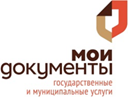 КассирПолучатель платежа: ИНН 7727406020 КПП: 770801001 Казначейство России (ФНС России)                                                                                                                                                                                                                       (наименование получателя)Банк получателя: ОТДЕЛЕНИЕ ТУЛА БАНКА РОССИИ// УФК по Тульской области, г. Тула          (наименование банка получателя средств)БИК 017003983 ЕКС 40102810445370000059 счет 03100643000000018500КБК 18211301020018000130 ОКТМО  46790000Получатель платежа: ИНН 7727406020 КПП: 770801001 Казначейство России (ФНС России)                                                                                                                                                                                                                       (наименование получателя)Банк получателя: ОТДЕЛЕНИЕ ТУЛА БАНКА РОССИИ// УФК по Тульской области, г. Тула          (наименование банка получателя средств)БИК 017003983 ЕКС 40102810445370000059 счет 03100643000000018500КБК 18211301020018000130 ОКТМО  46790000ИЗВЕЩЕНИЕКассирИЗВЕЩЕНИЕКассир(фамилия, имя, отчество, адрес плательщика)(фамилия, имя, отчество, адрес плательщика)ИЗВЕЩЕНИЕКассирИЗВЕЩЕНИЕКассирИЗВЕЩЕНИЕКассирВИД УСЛУГСуммаИЗВЕЩЕНИЕКассирПредоставление сведений и документов, содержащихся в ЕГРЮЛ и в ЕГРИП               200 руб.ИЗВЕЩЕНИЕКассир_____________________________________________________________(сумма прописью)Плательщик «___» _________20    г.                                                                                        (подпись плательщика)_____________________________________________________________(сумма прописью)Плательщик «___» _________20    г.                                                                                        (подпись плательщика)ИЗВЕЩЕНИЕКассирПолучатель платежа: ИНН 7727406020 КПП: 770801001 Казначейство России (ФНС России)                                                                                                                                                                                                                       (наименование получателя)Банк получателя: ОТДЕЛЕНИЕ ТУЛА БАНКА РОССИИ// УФК по Тульской области, г. Тула          (наименование банка получателя средств)БИК 017003983 ЕКС 40102810445370000059 счет 03100643000000018500КБК 18211301020018000130 ОКТМО  46790000Получатель платежа: ИНН 7727406020 КПП: 770801001 Казначейство России (ФНС России)                                                                                                                                                                                                                       (наименование получателя)Банк получателя: ОТДЕЛЕНИЕ ТУЛА БАНКА РОССИИ// УФК по Тульской области, г. Тула          (наименование банка получателя средств)БИК 017003983 ЕКС 40102810445370000059 счет 03100643000000018500КБК 18211301020018000130 ОКТМО  46790000ИЗВЕЩЕНИЕКассирИЗВЕЩЕНИЕКассир(фамилия, имя, отчество, адрес плательщика)(фамилия, имя, отчество, адрес плательщика)ИЗВЕЩЕНИЕКассирИЗВЕЩЕНИЕКассирИЗВЕЩЕНИЕКассирВИД УСЛУГИЗВЕЩЕНИЕКассирПредоставление сведений и документов, содержащихся в ЕГРЮЛ и в ЕГРИП               200 руб.ИЗВЕЩЕНИЕКассир_____________________________________________________________(сумма прописью)Плательщик «___» _________20    г.                                                                                        (подпись плательщика)_____________________________________________________________(сумма прописью)Плательщик «___» _________20    г.                                                                                        (подпись плательщика)